Колыбельная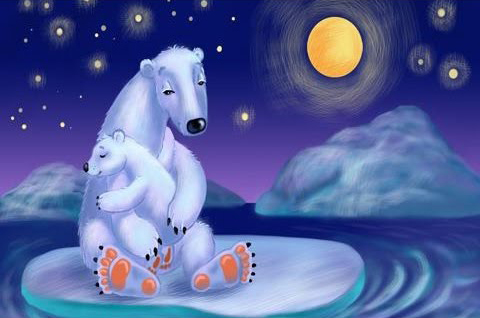 Звезды на небе рассыпала ночь. Тучи на небе развеяла прочь. Спи, успокойся, а мама опятьБудет твой сон охранять.Припев: спи, усни, милый мойГолубочек родной.Баю-бай близок он,Добрый, ласковый сон.Годы пройдут, он по-прежнему мал,Будет сыночкам тебя называть.Будет гордиться тобою, а тыНе забывай доброты.  Припев: спи, усни, милый мойГолубочек родной.Баю-бай близок он,Добрый, ласковый сон.